БОЙОРОК                                                                           РАСПОРЯЖЕНИЕ         «11» апрель 2017 й                      № 9 р                        «11»  апреля 2017 г  В целях улучшения санитарно-экологической обстановки на территории сельского поселения Старотумбагушевский сельсовет муниципального района Шаранский район Республики Башкортостан:1. Провести в период с 08 апреля по 13 мая 2017 года месячник по благоустройству.2. Рекомендовать руководителям хозяйств, КФХ, предприятий, учреждений и организаций всех форм собственности обеспечить проведение экологических субботников по очистке, благоустройству и озеленению дворов, улиц, дорог, садов, территорий, закрепленных за КФХ и учреждениями.3. Провести субботник по благоустройству кладбищ. 4. При проведении экологических субботников обеспечить строгое соблюдение требований пожарной безопасности.Глава сельского поселения                                                   И.Х. БадамшинБашкортостан РеспубликаһыныңШаран районымуниципаль районыныңИске Томбағош  ауыл советыауыл биләмәһе ХакимиәтеҮҙәк урамы, 14-се йорт, Иске Томбағош  ауылыШаран районы Башкортостан Республикаһының 452636Тел.(34769) 2-47-19, e-mail:sttumbs@yandex.ruwww.stumbagush.sharan-sovet.ru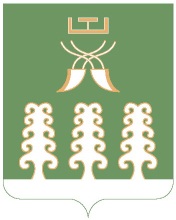 Администрация сельского поселенияСтаротумбагушевский сельсоветмуниципального районаШаранский районРеспублики Башкортостанул. Центральная, д.14 д. Старотумбагушево                             Шаранского района Республики Башкортостан, 452636Тел.(34769) 2-47-19, e-mail:sttumbs@yandex.ru,www.stumbagush.sharan-sovet.ru